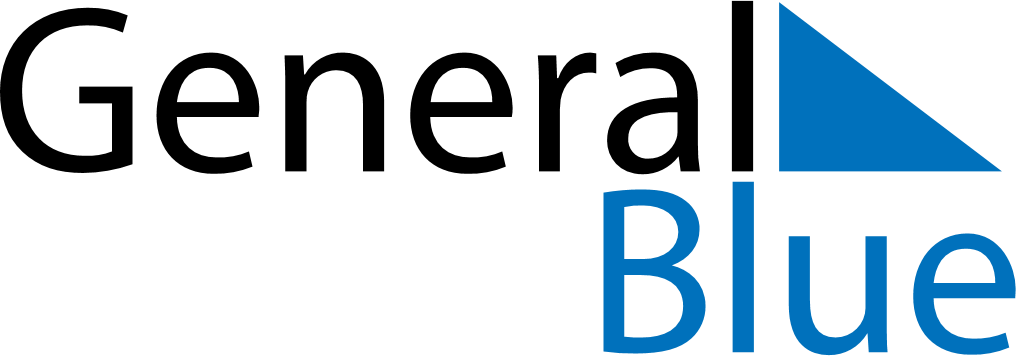 December 2024December 2024December 2024December 2024December 2024December 2024Kobryn, Brest, BelarusKobryn, Brest, BelarusKobryn, Brest, BelarusKobryn, Brest, BelarusKobryn, Brest, BelarusKobryn, Brest, BelarusSunday Monday Tuesday Wednesday Thursday Friday Saturday 1 2 3 4 5 6 7 Sunrise: 9:09 AM Sunset: 5:13 PM Daylight: 8 hours and 4 minutes. Sunrise: 9:10 AM Sunset: 5:13 PM Daylight: 8 hours and 2 minutes. Sunrise: 9:12 AM Sunset: 5:12 PM Daylight: 8 hours and 0 minutes. Sunrise: 9:13 AM Sunset: 5:12 PM Daylight: 7 hours and 58 minutes. Sunrise: 9:14 AM Sunset: 5:11 PM Daylight: 7 hours and 56 minutes. Sunrise: 9:16 AM Sunset: 5:11 PM Daylight: 7 hours and 55 minutes. Sunrise: 9:17 AM Sunset: 5:10 PM Daylight: 7 hours and 53 minutes. 8 9 10 11 12 13 14 Sunrise: 9:18 AM Sunset: 5:10 PM Daylight: 7 hours and 52 minutes. Sunrise: 9:19 AM Sunset: 5:10 PM Daylight: 7 hours and 50 minutes. Sunrise: 9:20 AM Sunset: 5:10 PM Daylight: 7 hours and 49 minutes. Sunrise: 9:21 AM Sunset: 5:09 PM Daylight: 7 hours and 48 minutes. Sunrise: 9:22 AM Sunset: 5:09 PM Daylight: 7 hours and 47 minutes. Sunrise: 9:23 AM Sunset: 5:09 PM Daylight: 7 hours and 46 minutes. Sunrise: 9:24 AM Sunset: 5:09 PM Daylight: 7 hours and 45 minutes. 15 16 17 18 19 20 21 Sunrise: 9:25 AM Sunset: 5:09 PM Daylight: 7 hours and 44 minutes. Sunrise: 9:26 AM Sunset: 5:10 PM Daylight: 7 hours and 43 minutes. Sunrise: 9:27 AM Sunset: 5:10 PM Daylight: 7 hours and 43 minutes. Sunrise: 9:27 AM Sunset: 5:10 PM Daylight: 7 hours and 42 minutes. Sunrise: 9:28 AM Sunset: 5:10 PM Daylight: 7 hours and 42 minutes. Sunrise: 9:29 AM Sunset: 5:11 PM Daylight: 7 hours and 42 minutes. Sunrise: 9:29 AM Sunset: 5:11 PM Daylight: 7 hours and 42 minutes. 22 23 24 25 26 27 28 Sunrise: 9:30 AM Sunset: 5:12 PM Daylight: 7 hours and 42 minutes. Sunrise: 9:30 AM Sunset: 5:12 PM Daylight: 7 hours and 42 minutes. Sunrise: 9:30 AM Sunset: 5:13 PM Daylight: 7 hours and 42 minutes. Sunrise: 9:31 AM Sunset: 5:14 PM Daylight: 7 hours and 42 minutes. Sunrise: 9:31 AM Sunset: 5:14 PM Daylight: 7 hours and 43 minutes. Sunrise: 9:31 AM Sunset: 5:15 PM Daylight: 7 hours and 43 minutes. Sunrise: 9:31 AM Sunset: 5:16 PM Daylight: 7 hours and 44 minutes. 29 30 31 Sunrise: 9:31 AM Sunset: 5:17 PM Daylight: 7 hours and 45 minutes. Sunrise: 9:31 AM Sunset: 5:18 PM Daylight: 7 hours and 46 minutes. Sunrise: 9:31 AM Sunset: 5:19 PM Daylight: 7 hours and 47 minutes. 